Town of Windsor Locks   Senior Center Study Committee AgendaJuly 12, 2021 6:00 pm  Windsor Locks Senior Center & Via Zoom teleconferenceInformation listed belowCall To Order Public InputMinutes Approval – Meeting of June 7, 2021 meetingNeeds Assessment Committee UpdateDiscussion- Board of Finance Meeting- July 13, 2021Next StepsNext Committee MeetingAdjournmentLori Lapointe  Windsor Locks Senior CenterWindsor Locks Senior Center is inviting you to a scheduled Zoom meeting.Topic: Senior Center Study CommitteeTime: Jul 12, 2021 05:30 PM Eastern Time (US and Canada)Join Zoom Meetinghttps://us02web.zoom.us/j/89505288168?pwd=S0lKRDhIUnhtc3lxOWJPWVQxVXFYUT09Meeting ID: 895 0528 8168Passcode: 387964One tap mobile+13017158592,,89505288168# US (Washington DC)+13126266799,,89505288168# US (Chicago)Dial by your location        +1 301 715 8592 US (Washington DC)        +1 312 626 6799 US (Chicago)        +1 646 558 8656 US (New York)        +1 253 215 8782 US (Tacoma)        +1 346 248 7799 US (Houston)        +1 669 900 9128 US (San Jose)Meeting ID: 895 0528 8168Find your local number: https://us02web.zoom.us/u/kcw63OShiB 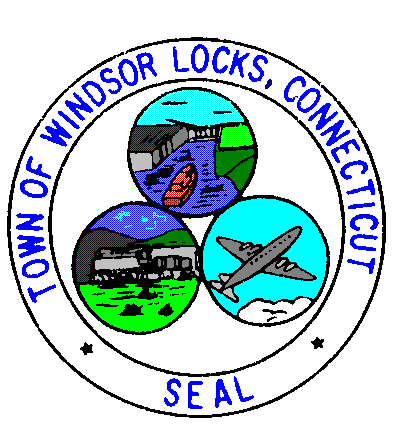 